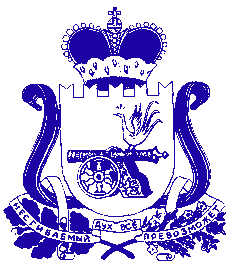 Администрация Зимницкого сельского поселения Сафоновского района Смоленской областиПОСТАНОВЛЕНИЕот 07.04.2021г.  № 16О результатах оценки эффективности реализации муниципальной программы«Обеспечение деятельности Администрациии содержание аппарата АдминистрацииЗимницкого  сельского поселенияСафоновского района Смоленской областина 2018-2025 годы»  за 2020 годВ соответствии с Порядком оценки эффективности муниципальных программ Зимницкого сельского поселения, утвержденным постановлением администрации Зимницкого сельского поселения от 05.04.2021 № 15 «Об утверждении Порядка оценки эффективности муниципальных программ Зимницкого сельского поселения Сафоновского района Смоленской области» Администрация муниципального образования Зимницкого сельского поселенияПОСТАНОВЛЯЕТ:1. Утвердить результаты оценки эффективности реализации муниципальной программы «Обеспечение деятельности Администрации и содержание аппарата Администрации Зимницкого  сельского поселения Сафоновского района Смоленской области на 2018-2025 годы» (приложение 1).2. Контроль за выполнением настоящего постановления оставляю за собой.3. Опубликовать настоящее постановление на официальном сайте Администрации Зимницкого сельского поселения Сафоновского района Смоленской области в информационно-телекоммуникационной сети Интернет.Глава муниципального образования Зимницкого сельского поселенияСафоновского района Смоленской области		         М.В.БессоноваПриложение 1к постановлению администрацииЗимницкого сельского поселенияот  07.04.2021  № 16Оценка эффективности реализации муниципальной программы «Обеспечение деятельности Администрации и содержание аппарата Администрации Зимницкого  сельского поселения Сафоновского района Смоленской области на 2018-2025 годы» за 2020 годВ соответствии с п. 1 пп. 1.2 Порядка проведения оценки эффективности реализации муниципальных программ Зимницкого сельского поселения Сафоновского района Смоленской области, утвержденного постановлением администрации Зимницкого сельского поселения от 05.04.2021 № 15, для оценки эффективности реализации муниципальной программы применяются целевые индикаторы. На основании п. 3 пп. 3.3 оценка эффективности реализации целевых индикаторов проводится путем сравнения фактических значений с планируемыми.Результаты оценки отражены в таблице 1.Таблица 1Показатели эффективности реализации муниципальной программы «Обеспечение деятельности Администрации и содержание аппарата Администрации Зимницкого  сельского поселения Сафоновского района Смоленской области на 2018-2025 годы»        за 2020 год*Фактические значения по пп. 5-7 примем равными единице, отсюда:Эффективность реализации программы (%)= 9,98/9*100%=110,9%Вывод: степень эффективности реализации программы «Обеспечение деятельности Администрации и содержание аппарата Администрации Зимницкого  сельского поселения Сафоновского района Смоленской области на 2018-2025 годы» за 2020 год высокая.№ п/пЦелевые показателиПоказателиПоказателиОценка эффективностиОценка эффективности№ п/пЦелевые показателиПланФактКоэф.Эф-тиОценка1 количество обращений граждан в Администрацию  Зимницкого сельского поселения Сафоновского района Смоленской области, рассмотренных с нарушением сроков, установленных действующим законодательством;-11Высокая2 соответствие муниципальных правовых актов действующему законодательству по результатам проверки контрольно-надзорных органов, %1001001Высокая3количество муниципальных служащих, прошедших обучение по профильным направлениям деятельности: тематические семинары и конференции и др., чел.122Высокая4 удельный вес своевременно исполненных судебных актов и мировых соглашений, предусматривающих обращение взыскания на средства бюджета муниципального образования, % 1001001Высокая5количество принятых запросов на предоставление государственных и муниципальных услуг, шт.-45*1Высокая6количество консультаций по предоставлению государственных и муниципальных услуг;-30*1Высокая7количество межведомственных запросов,ед.1212*1Высокая8выплата пенсий за выслугу лет лицам, замещавшим муниципальные должности, должности муниципальной службы в органах местного самоуправления, тыс.руб.65,566,31,01Высокая9.Объем ассигнований муниципальной программы, тыс.руб.3122,33018,20,97Высокая